Date:		May 8, 2020To:		All Potential Proposers to RFP ETI0047 RE:		ADDENDUM No. 2		Request for Proposals (RFP) ETI0047Third Party Administration of the Wisconsin Public Employers Group Life Insurance Program This Addendum is available on ETF’s web site at https://etf.wi.gov/node/14916 Acknowledgement of receipt of this Addendum No. 2:  Proposers must acknowledge receipt of this Addendum No. 2 by providing the required information in the box below and including this Page 1 in Tab 1 of their proposal.Please note the following updates to RFP ETI0047:REVISE RFP Section 1.10 Contract Term as follows: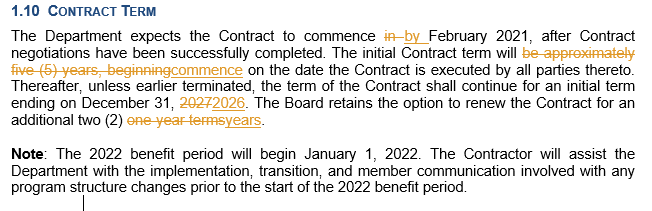 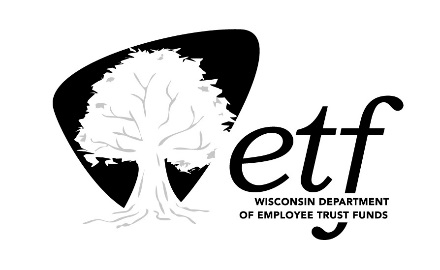 Company Name:Authorized Person (Printed/Typed Name and Title):Date: